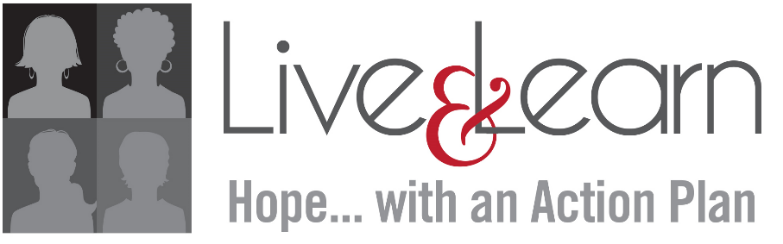 Position Description: Program Intern Mission: Our mission is to empower women to break the cycle of generational poverty. We serve adult women whose lives have been affected by poverty, homelessness, and violence.Goal: Gain experience working directly with at-risk clients! The Program Intern assists the Lead Client Coordinator with all aspects of program administration and execution.Commitment: This is an unpaid, one-semester internship, with the possibility of transitioning into a paid employee upon completion. The duration of the internship is flexible depending on your school’s requirements.Responsibilities: This intern works closely with the Lead Client Coordinator to deliver direct services to our clients. Primary responsibilities include:Assist Lead Client Coordinator with screening and interviewing client referrals;Communicate with our referral, training, and employment partners to maintain and deepen our relationships;Follow evaluation procedures to ensure program quality;Perform basic office administration tasks, including data entry;Maintain over 500 confidential electronic client records (Salesforce);Assist with event planning, including graduation celebrations, luncheons, and training sessions;Provide administrative support to Program staff;Provide community referrals as needed to clients;Display compassion, patience, and honesty towards the hardworking women we serve!Location: The intern will work from the Live & Learn office.Time Commitment:  The schedule is flexible and will be agreed upon by the intern and Lead Client Coordinator. The intern is expected to work a minimum of 8 hours per week. Qualifications: Ideal candidates will:Be pursuing a Bachelor’s Degree or higher in psychology, sociology, social services, human services, education, or a related field;Have some experience (formal or informal) wither diverse, low-income populations;Display strong attention to detail, excellent communication skills, and respect for confidentiality;Have a working knowledge of Microsoft Office Suite;Be passionate about empowering women! 